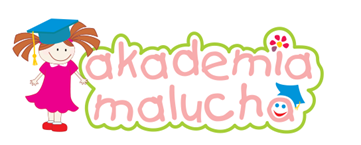 Żłobek NiepublicznyAkademia Malucha Ul.Słowackiego 1087-700 Aleksandrów KujawskiTel. 733452169                                                 Aleksandrów Kuj., dnia……………20…. rokuKarta zgłoszenia dziecka do Żłobka  NiepublicznegoAkademia Malucha Proszę o przyjęcie dziecka  …………………………………………………………………(imię i nazwisko dziecka) Data urodzenia dziecka…………………………...       PESEL ……………………………Adres zamieszkania dziecka…………………………………………………………………Adres zameldowania dziecka………………………………………………………………..do Żłobka Niepublicznego „Akademia Malucha” w Aleksandrowie Kujawskim i objęcie opieką w roku szkolnym 20….../20...... Dane Rodziców/Opiekunów.Oświadczenie Oświadczam, że przedłożone w niniejszej karcie informacje są zgodne ze stanem faktycznym. Zatajenie faktycznej niepełnosprawności dziecka lub zaburzeń emocjonalno-społecznych spowoduje skreślenie z listy dzieci uczęszczających do przedszkola.Oświadczam, że zapoznałam/łem się z zasadami działania przedszkola i zobowiązuję się do ich przestrzegania.                                                                                    ……………………………………………...                                                                                    Podpis rodzica/opiekuna……………………………..                                                          Podpis rodzica/opiekuna                                   MatkaMatkaOjciecOjciecImię i nazwisko:Imię i nazwisko:PESELPESELe-mail:e-mail:Tel. kontaktowy:Tel. kontaktowyDodatkowe informacje o dziecku i rodzinie mogące wpłynąć na funkcjonowanie dziecka w przedszkolu (stan zdrowia, ewentualne potrzeby specjalne, zalecenie i uwagi rodziców itp.)Dodatkowe informacje o dziecku i rodzinie mogące wpłynąć na funkcjonowanie dziecka w przedszkolu (stan zdrowia, ewentualne potrzeby specjalne, zalecenie i uwagi rodziców itp.)Dodatkowe informacje o dziecku i rodzinie mogące wpłynąć na funkcjonowanie dziecka w przedszkolu (stan zdrowia, ewentualne potrzeby specjalne, zalecenie i uwagi rodziców itp.)Dodatkowe informacje o dziecku i rodzinie mogące wpłynąć na funkcjonowanie dziecka w przedszkolu (stan zdrowia, ewentualne potrzeby specjalne, zalecenie i uwagi rodziców itp.)